KURZ ANGLICKÉHO JAZYKA    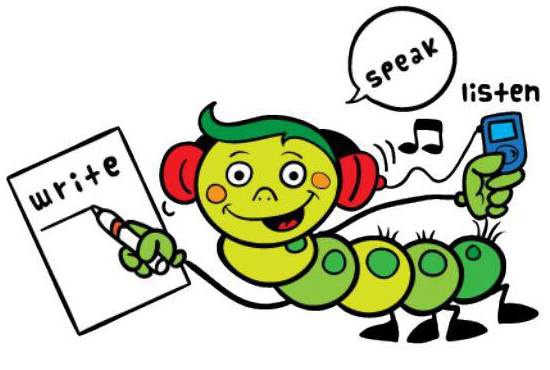 (pro děti i dospělé) + KICKBOX pod záštitou 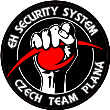 Červenec	13.– 20.7.2019 (so-so)KURZ ANGLICKÉHO JAZYKA (děti)KURZ ČESKÉHO JAZYKA (děti)Srpen 3.– 10.8.2019 (so-so)Cena pro dítě 3.400,- Kč, středoškolák a dospělý dle dohody o rozsahu výukyV ceně kurzu pro dítě je zahrnuto:pestrý celodenní program s výukousoutěže s cenamivýukové materiálylektoři anglického jazyka, trenér kickboxu, pedagogický doprovod (červenec)lektoři anglického a českého jazyka, pedagogický doprovod (srpen)Ubytování s vlastním soc. zařízením na pokoji, plná penze + pitný režimCena od 3.080,- Kč – dle věku (platí se v hotovosti na chatě Lesanka)K dispozici je venkovní bazén, oplocené sportovní hřiště, travnatá plocha, dětské hřiště, parkoviště vozidel, bezplatná wifiMísto konání kurzu: Horská chata Lesanka,  Mariánská u Jáchymova,  Krušné hory											http://www.chata-lesanka.czHorská chata Lesanka se nachází v krásném a klidném prostředí Krušných hor, na okraji rekreační osady Mariánská v nadmořské výšce 890 m n. m. V její blízkosti je lázeňské město Jáchymov, Boží Dar a Klínovec.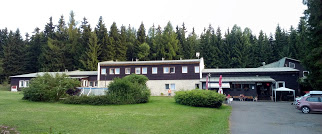 Informace a přihlášky: AJ - office@canadianschool.cz    tel. 720 038 184CJ - mgrklirova@seznam.czkickbox  - hudler@ehsecuritysystem.com  tel: 603 207 285   